Publicado en Ciudad de México el 29/06/2021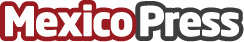 Danfoss presenta soluciones para reducir el consumo de energía en Data CentersEl evento que se desarrollará el 9 de julio en alianza con Mecalor,  AMERIC e ICREA, busca orientar en temas de cómo las soluciones DanfossDatos de contacto:MARKETING QDanfoss5528553031Nota de prensa publicada en: https://www.mexicopress.com.mx/danfoss-presenta-soluciones-para-reducir-el Categorías: Ecología E-Commerce Consumo Nuevo León Sector Energético http://www.mexicopress.com.mx